                   Colegio San Manuel  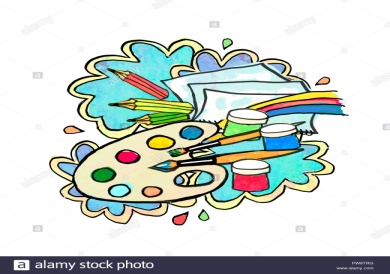 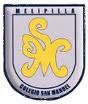                    3º Básico    GUÍA  DE   ARTES VISUALES, TECNOLOGÍA Y MÚSICA“ A TRABAJAR… SE HA DICHO”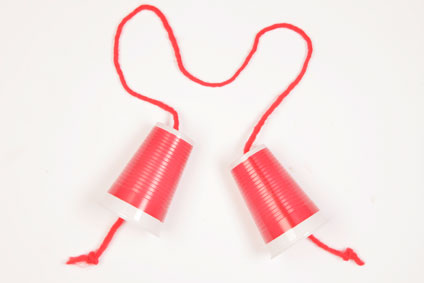 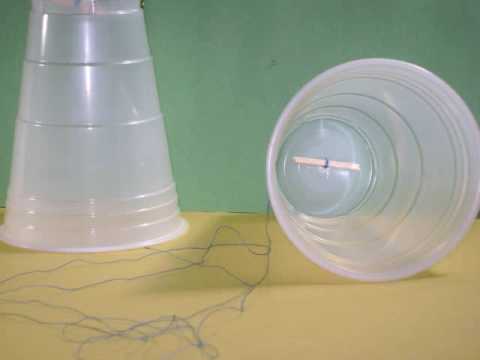 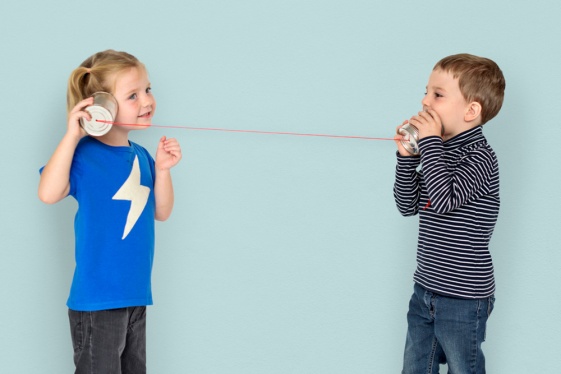 OBJETIVO DE APRENDIZAJE: Reciclar, cualidades del sonido, diseñar y decorarHABILIDADES / DESTREZAS: Identificar  Representar   Analizar           Elaborar          Respetar         Observar                     INDICACIONES GENERALES: Pida ayuda a un adulto para realizar este trabajo.  Busque un lugar tranquilo y luminoso para  trabajar.  El trabajo  será evaluado con una Lista de Cotejo  para evaluar con Si o No los Parámetros a evaluar Tema:  “EL ARTE DE HACER, EXPERIMENTAR Y SABER” Instrucciones : 1.- Utilice solo un material de los nombrados: vasos plásticos, tarros de café chico, envases de yogur,  jalea, chamito, etc.; lana o pitilla de tres metros de largos de; 2 palitos de fósforo2.- De los envases elegidos, debe tener dos iguales y decórelos libremente con témpera, acuarela, plumones permanentes, scripto, papeles picados y pegotearlos, enrollado de lanas, etc. 3.- Pida ayuda a un adulto y hacer un orificio en la parte inferior de cada uno de ellos4.- Introduzca  lana o pitilla por los orificios hechos en cada envase5.- Por dentro de cada envase amarre la lana o pitilla al palito de fósforo6.- Estire en toda su dimensión y tense suavemente la lana o pitilla y se dará cuenta que tiene un “VASÓFONO”,  teléfono por el que puede hablar y jugar, descubrirá que el sonido viaja.7.- Fotografíelo y envía su trabajo finalizado al correo ceciliahartecmus@gmail.com INDICACIONES GENERALES: Pida ayuda a un adulto para realizar este trabajo.  Busque un lugar tranquilo y luminoso para  trabajar.  El trabajo  será evaluado con una Lista de Cotejo  para evaluar con Si o No los Parámetros a evaluar Tema:  “EL ARTE DE HACER, EXPERIMENTAR Y SABER” Instrucciones : 1.- Utilice solo un material de los nombrados: vasos plásticos, tarros de café chico, envases de yogur,  jalea, chamito, etc.; lana o pitilla de tres metros de largos de; 2 palitos de fósforo2.- De los envases elegidos, debe tener dos iguales y decórelos libremente con témpera, acuarela, plumones permanentes, scripto, papeles picados y pegotearlos, enrollado de lanas, etc. 3.- Pida ayuda a un adulto y hacer un orificio en la parte inferior de cada uno de ellos4.- Introduzca  lana o pitilla por los orificios hechos en cada envase5.- Por dentro de cada envase amarre la lana o pitilla al palito de fósforo6.- Estire en toda su dimensión y tense suavemente la lana o pitilla y se dará cuenta que tiene un “VASÓFONO”,  teléfono por el que puede hablar y jugar, descubrirá que el sonido viaja.7.- Fotografíelo y envía su trabajo finalizado al correo ceciliahartecmus@gmail.com INDICADORESSI/NO1.- Sigue instrucciones2.- Decora envases3.- Coloca lana o pilla correctamente 4.- Presenta trabajo finalizadoTOTAL